Hi Joe (Volunteer’s Name)Date I want to let you know about the excellent work you did at the volunteer seminar last week. I have seen you change the lives of young orphans with your dedication. They find your friendly, they respond to you instinctively and they consider your advice seriously. I have never the kind of response that you have received with any other volunteer in my life.I have seen their social skills improve, their reading skills get sharpened and their retention skills get more advanced. If you were not a business executive you would have made a great teacher. You have the gift of empathy and you perseverance is infectious. I have seen other volunteers become more serious in their daily interactions and this is because you have raised the bar high. I am confident that the children will start to enjoy learning at school with your help.Your ability to meet the children at their wavelength and lead up from there is simply phenomenal. I couldn’t have asked for a better volunteer than you. I look forward to seeing you continuing with our program and hope to see you inspire many more lives into taking the right direction. Gary (Volunteer’s Name)(Name of the Organisation)Phone:Address:Website: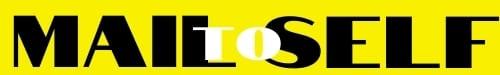 